                      Eden Drug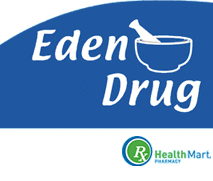 		103 W Stadium Drive		Eden, NC 27288		336-627-4854Compounded Semaglutide Patient EducationSemaglutide 1mg/1ml SuspensionHow supplied: Supplied in 30ml amber glass dropper bottle with an easy-to-use 1ml oral syringe. Should be kept at room temperature and shaken before use. USP allows a 90 day Beyond Use date.Compound: Contains 1 mg Semaglutide per 1 ml of suspension. Each vial contains 28 ml of product.Dosing: Recommended dosing as follows (patient specific titrations expected):Start with 0.3ml sublingually daily for 3 days. Then increase to 0.5ml for 7 days sublingually then 1 mL sublingually daily thereafter. Hold under tongue up to 15 minutes for max absorption. Don’t eat or drink for 30 minutes after dose. Some patients may not need or tolerate the daily dosing of the 1ml dose. If they are receiving the desired effects, a lower dose or less often frequency is merited. Some patients have remained on 0.5mL every 3rd day and achieved desired results. Given this is patient specific, expect a variety of dosing regimens.Time of day: The time of day does not matter. The ½ life is about 1 week so the patient can take at whatever time of day they would like. Just keep the timing consistent and hold under tongue as long as possible up to 15 minutes for max absorption. Counseling:Take only as directed by your physician.Common side effects:Nausea – occurs particularly at initiation and at increase in dose. The nausea can be quite severe. Recommend the ondansetron ODT that is often co-prescribed. Counsel on proper ondansetron administration (30 min prior to dose increase and every 4-6 hours after as needed)Constipation – very common on this drug. Counsel to increase fiber and water intake. Also consider an OTC stool softener or Miralax if constipation persists.Contraindications: Allergy to any component of the compounded formulation, pregnancy and nursing mothers, any contraindication to semaglutide.RESULTS!!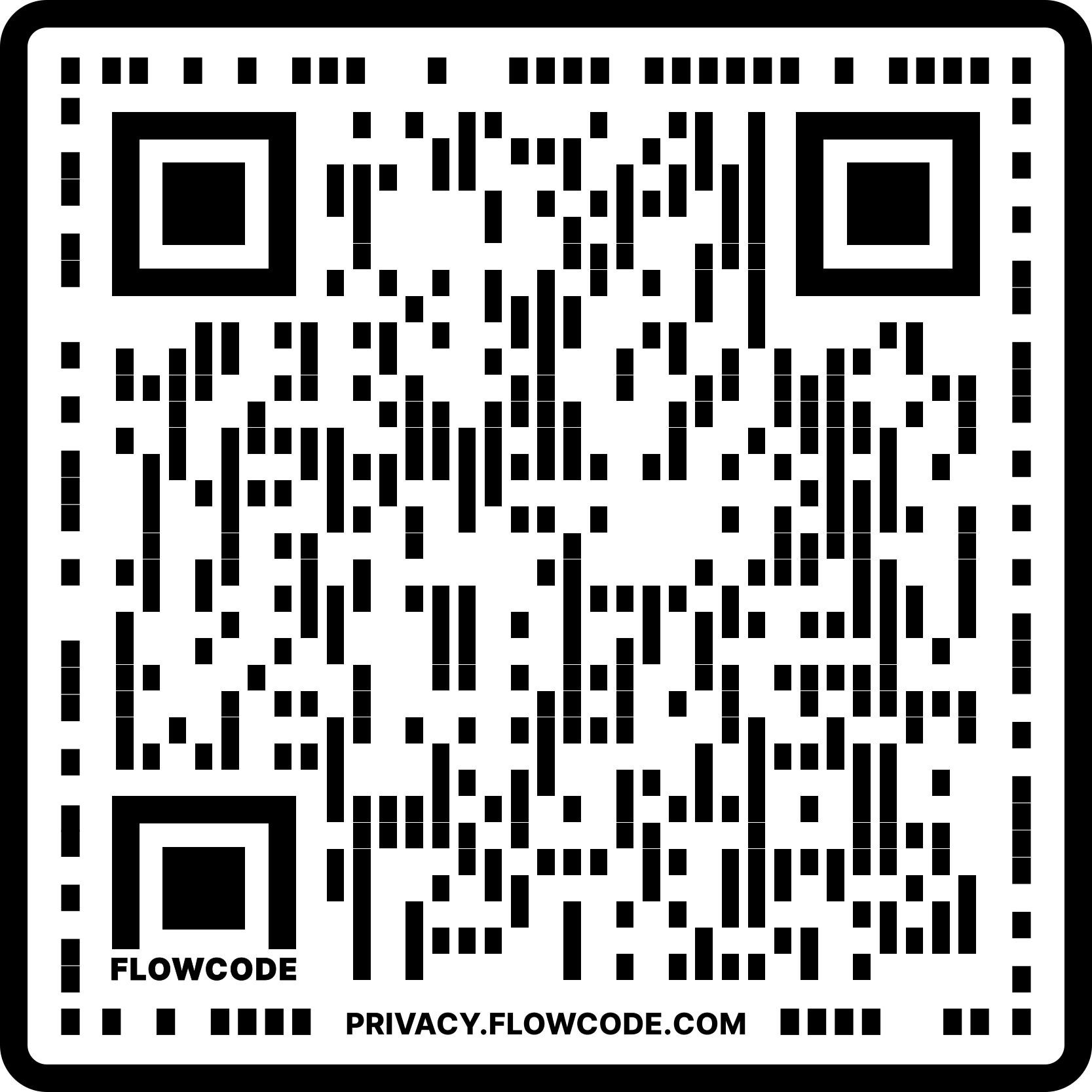 We want to hear how you are doing with your weight loss journey! Scan the QR Code withyour phone’s camera and complete the surveyAFTER BEING ON THE MEDICATION FOR ATLEAST 2 WEEKS. We will give you $20 OFF your next Semaglutide prescription!Per FDA guidelines, Eden Drug makes no claim as to the safety or efficacy of any compounded medication.Patient Weight Log SheetUse this sheet (and make copies) to log your weight daily. While medications do help with weight loss, it is important to implement an appropriate food/diet and exercise plan with your physician’s input. Please return this sheet to the pharmacy so that we can keep track of your weight loss as well! Contact us or your physician, should you have questions or concerns aboutthe medication or your weight loss goals.DateWeight